Colegio Sagrada Familia de Nazareth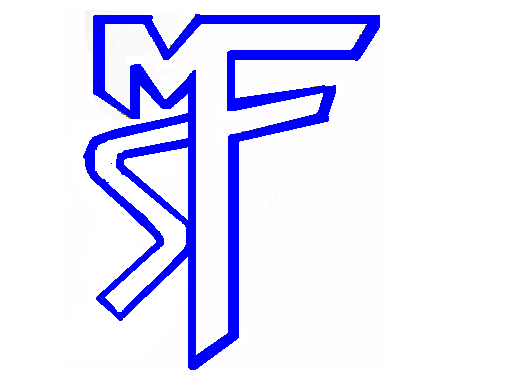 Informativo PedagógicoCurso QUINTOS A Y BQUINTOS A Y BAsignaturaINGLÉSINGLÉSUnidadObjetivosActividades (definir material)HOME TIMEReconocer y nombrar actividades de rutinas diarias.Guía de trabajo Reconocer y escribir la horaLeer y completar con rutinas diariasLeer y completar usando vocabulario relacionado a la unidadUsar Do/ Don’t para completar oraciones (preguntas, afirmacionesy negaciones)Recursos digitales: https://learnenglishkids.britishcouncil.org/es/gamesRecursos digitales: https://learnenglishkids.britishcouncil.org/es/gamesRecursos digitales: https://learnenglishkids.britishcouncil.org/es/games